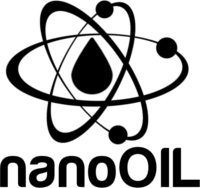 TECHNICKÝ LISTSilikónový olej POUŽITIE:Silikónový olej je určený na údržbu, ošetrovanie a pri montáži pohyblivých prvkov. Ideálny na ošetrovanie ložísk, prevodov, laniek v pancierových hadičkách, zámkov, puzdier, závesov a skrutiek, a tiež gumových tesnení, tlmičov a plastových prvkov. Užitočný počas montážnych prác, pri ktorých sa naťahujú drôty alebo káble, alebo pri vyberaní plastových prvkov z foriem. Užitočný na ošetrovanie rybárskeho náradia a v modelárstve, efektívne tiež chráni elektrické káble.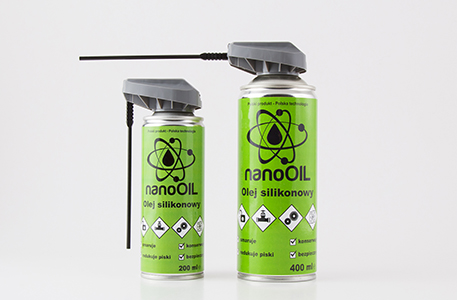  POUŽITIE:skutočne preniká aj do ťažko dostupných miest;uľahčuje vyberanie a preťahovanie prvkov;predchádza treniu a zasekávaniu plastových a gumených dielov;chráni pred vlhkosťou;chráni pred skratmi a elektrickými prestupmi;vytvára nepriľnavý povlak, chrániaci pred znečistením. FYZIKÁLNE A CHEMICKÉ VLASTNOSTI:skupenstvo: 	aerosólfarba: 	bezfarebnázápach: 	charakteristickýteplota topenia/mäknutia: 	-35 ºC do -50 ºCzačiatočná teplota varu:	> 250 ºCteplota vznietenia: 	< 0 ºChorľavosť (pevnej látky, plynu): 	mimoriadne horľavýhorná/dolná hranica výbušnosti: 	8,4%/1,8% obj. (propelent)hustota (20ºC): 	0,970 g/cm3rozpustnosť: 	nerozpúšťa sa vo vode, rozpúšťa sa v organických rozpúšťadláchvýbušné vlastnosti: so vzduchom vytvára výbušnú zmesoxidačné vlastnosti:	nevykazuje EKOLOGICKÉ INFORMÁCIEVýrobok nie je klasifikovaný ako látka nebezpečná pre životné prostredie. Nepredpokladá sa bioakumulácia. Výrobok s nízkou mobilitou vo vodnom prostredí a v pôde. Plynové komponenty sa vo vzduchu rýchlo šíria. STABILITA A REAKTIVITA:Reaktívny výrobok, nedochádza k nebezpečnej polymerizácii. Pary so vzduchom môžu vytvoriť výbušnú zmes. V prípade zahriatia výrobku na teplotu vyššiu ako 150 ºC, môže sa uvoľniť nepatrné množstvo formaldehydu.  ZDRAVIE A BEZPEČNOSŤDodržujte všeobecné predpisy BOZP. Vyhnite sa kontaktu s očami a s kožou. Znečistený odev okamžite vyzlečte. Na mieste práce zabezpečte vhodné všeobecné a/alebo miestne vetranie, také, ktoré zabezpečí, aby koncentrácia danej nebezpečnej zložky vo vzduchu bola nižšia ako prípustná úroveň expozície.Uchovávajte mimo dosahu detí. Neprepichujte alebo nespaľujte ju, a to ani po spotrebovaní obsahu.  SKLADOVANIE:Uchovávajte iba na suchom a dobre vetranom mieste pri teplote nižšej ako 50 ºC. Prechovávajte v bezpečnej vzdialenosti od tepelných zdrojov. Na území skladu dodržiavajte zákaz fajčenia, používania otvoreného ohňa a iskriacich zariadení a náradia. Zabezpečte vetranie s protivýbušnými parametrami. Uchovávajte v bezpečnej vzdialenosti od potravín, jedlých surovín a od krmiva pre zvieratá. Chráňte pred priamym pôsobením slnečného žiarenia. PREPRAVA:Zmes nepredstavuje ohrozenie pre životné prostredie podľa kritérií dopravných predpisov. Časti zásielky sa nesmú hádzať ani nesmú byť vystavené na údery. Nádoby/fóliované výrobky musia byť na vozidle alebo v kontajnery pokladané tak, aby sa nemohli prevrátiť alebo spadnúť. Predchádzajte pôsobeniu tepelných zdrojov. POZNÁMKY: